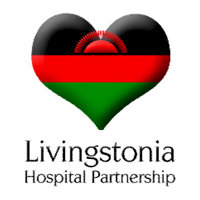 Charity Number NI 106126We value your support very much and would like to know if you still wish to receive postal or email communications from us. Please indicate how you would like us to contact you.Post only Email at …………………………………………….No further communicationPlease send your preferences to: The Secretary LHP, 128 Lackan Rd, Ballyward, Castlewellan BT31 9RXName 				 		Date 			Address 									Signature 								